BelizeBelizeBelizeBelizeNovember 2028November 2028November 2028November 2028SundayMondayTuesdayWednesdayThursdayFridaySaturday12345678910111213141516171819202122232425Garifuna Settlement Day2627282930NOTES: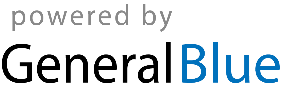 